Об утверждении Порядка предоставления субсидий в рамках реализации областной государственной программы «Развитие сельского хозяйства и регулирование рынков сельскохозяйственной продукции, сырья и продовольствия в Смоленской области» на 2014 - 2020 годы сельскохозяйственным товаропроизводителям (кроме граждан, ведущих личное подсобное хозяйство), организациям и индивидуальным предпринимателям, осуществляющим первичную и последующую (промышленную) переработку сельскохозяйственной продукции, на возмещение части затрат на уплату процентов по инвестиционным кредитам, полученным в российских кредитных организациях, и займам, полученным в сельскохозяйственных кредитных потребительских кооперативахВ целях реализации областной государственной программы «Развитие сельского хозяйства и регулирование рынков сельскохозяйственной продукции, сырья и продовольствия в Смоленской области» на 2014 - 2020 годы, утвержденной постановлением Администрации Смоленской области от 20.11.2013 № 928 
(в редакции постановлений Администрации Смоленской области 
от 03.12.2013 № 1008, от 24.03.2014 № 189, от 16.05.2014 № 342, от 26.06.2014 
№ 457, от 12.08.2014 № 571, от 26.09.2014 № 669, от 13.11.2014 № 761, от 25.12.2014 № 868, от 26.02.2015 № 71, от 16.04.2015 № 184, от 26.05.2015 № 297, от 19.06.2015 № 353, от 01.07.2015 № 378, от 06.08.2015 № 478, от 31.08.2015 № 546, от 22.09.2015 № 592, от 19.11.2015 № 732, от 22.12.2015 № 817, от 15.02.2016 № 63, от 25.02.2016 № 78, от 30.05.2016 № 297, от 18.07.2016 № 424, от 02.09.2016 № 536, от 28.10.2016 № 617, от 30.11.2016 № 699, от 27.12.2016 № 773, от 07.02.2017 № 50), Администрация Смоленской области п о с т а н о в л я е т:1. Утвердить прилагаемый Порядок предоставления субсидий в рамках реализации областной государственной программы «Развитие сельского хозяйства и регулирование рынков сельскохозяйственной продукции, сырья и продовольствия в Смоленской области» на 2014 - 2020 годы сельскохозяйственным товаропроизводителям (кроме граждан, ведущих личное подсобное хозяйство), организациям и индивидуальным предпринимателям, осуществляющим первичную и последующую (промышленную) переработку сельскохозяйственной продукции, на возмещение части затрат на уплату процентов по инвестиционным кредитам, полученным в российских кредитных организациях, и займам, полученным в сельскохозяйственных кредитных потребительских кооперативах.2. Признать утратившими силу:- постановление Администрации Смоленской области от 18.03.2014 № 176 «Об утверждении Порядка предоставления субсидий в рамках реализации областной государственной программы «Развитие сельского хозяйства и регулирование рынков сельскохозяйственной продукции, сырья и продовольствия в Смоленской области» на 2014 - 2020 годы на возмещение части затрат на уплату процентов по кредитам, полученным в российских кредитных организациях, и займам, полученным в сельскохозяйственных кредитных потребительских кооперативах»;- постановление Администрации Смоленской области от 21.05.2014 № 375 
«О внесении изменений в постановление Администрации Смоленской области от 18.03.2014 № 176»;- постановление Администрации Смоленской области от 16.10.2014 № 712 
«О внесении изменений в постановление Администрации Смоленской области от 18.03.2014 № 176»;- постановление Администрации Смоленской области от 20.03.2015 № 131 
«О внесении изменений в постановление Администрации Смоленской области от 18.03.2014 № 176»;- постановление Администрации Смоленской области от 13.07.2015 № 407 
«О внесении изменений в постановление Администрации Смоленской области от 18.03.2014 № 176»;- постановление Администрации Смоленской области от 04.09.2015 № 562 
«О внесении изменений в постановление Администрации Смоленской области от 18.03.2014 № 176»;- постановление Администрации Смоленской области от 13.11.2015 № 698 
«О внесении изменений в постановление Администрации Смоленской области от 18.03.2014 № 176»;- постановление Администрации Смоленской области от 29.03.2016 № 177 
«О внесении изменений в постановление Администрации Смоленской области от 18.03.2014 № 176».Губернатор Смоленской области                                                                               А.В. ОстровскийУТВЕРЖДЕНпостановлением АдминистрацииСмоленской областиот 22.02.2017   №  75ПОРЯДОК предоставления субсидий в рамках реализации областной государственной программы «Развитие сельского хозяйства и регулирование рынков сельскохозяйственной продукции, сырья и продовольствия в Смоленской области» на 2014 - 2020 годы сельскохозяйственным товаропроизводителям (кроме граждан, ведущих личное подсобное хозяйство), организациям и индивидуальным предпринимателям, осуществляющим первичную и последующую (промышленную) переработку сельскохозяйственной продукции, на возмещение части затрат на уплату процентов по инвестиционным кредитам, полученным в российских кредитных организациях, и займам, полученным в сельскохозяйственных кредитных потребительских кооперативах1. Настоящий Порядок определяет правила предоставления субсидий в рамках реализации областной государственной программы «Развитие сельского хозяйства и регулирование рынков сельскохозяйственной продукции, сырья и продовольствия в Смоленской области» на 2014 - 2020 годы сельскохозяйственным товаропроизводителям (кроме граждан, ведущих личное подсобное хозяйство), организациям и индивидуальным предпринимателям, осуществляющим первичную и последующую (промышленную) переработку сельскохозяйственной продукции, на возмещение части затрат на уплату процентов по инвестиционным кредитам, полученным в российских кредитных организациях, и займам, полученным в сельскохозяйственных кредитных потребительских кооперативах (далее  соответственно - субсидии на уплату процентов по инвестиционным кредитам (займам), Программа).Субсидии на уплату процентов по инвестиционным кредитам (займам) предоставляются в соответствии со сводной бюджетной росписью областного бюджета на соответствующий финансовый год и плановый период в пределах лимитов бюджетных обязательств, предусмотренных на указанные цели, в порядке очередности регистрации заявлений о предоставлении субсидий на уплату процентов по инвестиционным кредитам (займам) (далее также – заявления) и документов, указанных в пункте 13 настоящего Порядка.2. Настоящий Порядок определяет:- категорию юридических лиц (за исключением государственных (муниципальных) учреждений) и индивидуальных предпринимателей, которым предоставляются субсидии на уплату процентов по инвестиционным кредитам (займам);- цель, условия и порядок предоставления субсидий на уплату процентов по инвестиционным кредитам (займам);- порядок возврата субсидий на уплату процентов по инвестиционным кредитам (займам) в случае нарушения условий, установленных при их предоставлении;- положение об обязательной проверке главным распорядителем средств, предоставляющим субсидии на уплату процентов по инвестиционным кредитам (займам), и Департаментом Смоленской области по осуществлению контроля и взаимодействию с административными органами соблюдения условий, цели и порядка предоставления субсидий на уплату процентов по инвестиционным кредитам (займам) их получателями.3. Источником финансового обеспечения субсидий на уплату процентов по  инвестиционным кредитам (займам) являются средства субсидии, предоставляемой из федерального бюджета областному бюджету в соответствии с постановлением Правительства Российской Федерации от 23.01.2017 № 49 «Об утверждении Правил предоставления и распределения субсидий из федерального бюджета бюджетам субъектов Российской Федерации на возмещение части процентной ставки по инвестиционным кредитам (займам) в агропромышленном комплексе и о признании утратившими силу некоторых решений Правительства Российской Федерации» (далее - средства федерального бюджета), и средства областного бюджета, предусмотренные на реализацию Программы.4. Главным распорядителем средств субсидий на уплату процентов по инвестиционным кредитам (займам) является Департамент Смоленской области по сельскому хозяйству и продовольствию (далее - Департамент).5. Целью предоставления субсидий на уплату процентов по инвестиционным кредитам (займам) является возмещение части затрат на уплату процентов по инвестиционным кредитам, полученным в российских кредитных организациях и государственной корпорации «Банк развития и внешнеэкономической деятельности (Внешэкономбанк)», и займам, полученным в сельскохозяйственных кредитных потребительских кооперативах (далее соответственно – инвестиционные кредиты (займы), кредитные организации), сельскохозяйственным товаропроизводителям, указанным в пункте 6 настоящего Порядка.6. Субсидии на уплату процентов по инвестиционным кредитам (займам) предоставляются сельскохозяйственным товаропроизводителям (кроме граждан, ведущих личное подсобное хозяйство), признанным таковыми в соответствии со статьей 3 Федерального закона «О развитии сельского хозяйства», организациям и индивидуальным предпринимателям, осуществляющим первичную и (или) последующую (промышленную) переработку сельскохозяйственной продукции, относящимся к категориям юридических лиц (кроме государственных (муниципальных) учреждений), индивидуальных предпринимателей, осуществляющим свою деятельность на территории Смоленской области, привлекшим инвестиционные кредиты (займы) на цели, указанные в пункте               7 настоящего Порядка (далее - заемщики). 7. Субсидии на уплату процентов по инвестиционным кредитам (займам) предоставляются:а) по инвестиционным кредитам (займам), полученным:- сельскохозяйственными товаропроизводителями (кроме граждан, ведущих личное подсобное хозяйство), организациями агропромышленного комплекса независимо от их организационно-правовой формы, крестьянскими (фермерскими) хозяйствами и сельскохозяйственными потребительскими кооперативами по кредитным договорам (договорам займа), заключенным:- с 1 января 2004 года по 31 декабря 2012 года включительно на срок 
от 2 до 8 лет (за исключением организаций агропромышленного комплекса независимо от их организационно-правовой формы, занимающихся мясным скотоводством и (или) производством молока), - на приобретение оборудования, специализированного транспорта, специальной техники в соответствии с перечнем, утверждаемым Министерством сельского хозяйства Российской Федерации, оборудования для перевода грузовых автомобилей, тракторов и сельскохозяйственных машин на газомоторное топливо и племенной продукции (материала), а также на закладку многолетних насаждений и виноградников, строительство и реконструкцию прививочных комплексов для многолетних насаждений, строительство, реконструкцию и модернизацию животноводческих комплексов (ферм), объектов животноводства и кормопроизводства, хранилищ картофеля, овощей и фруктов, тепличных комплексов по производству плодоовощной продукции в закрытом грунте, объектов по переработке льна и льноволокна, мясохладобоен, пунктов по приемке и (или) первичной переработке сельскохозяйственных животных и молока, включая холодильную обработку и хранение мясной и молочной продукции, и строительство объектов по глубокой переработке высокопротеиновых сельскохозяйственных культур (сои, пшеницы, ржи, кукурузы, рапса, нута и сорго);- с 1 января 2004 года по 1 января 2008 года на срок от 2 до 8 лет, - на приобретение сельскохозяйственной техники в соответствии с перечнем, утверждаемым Министерством сельского хозяйства Российской Федерации;- с 1 января 2009 года по 31 декабря 2012 года включительно на срок 
до 8 лет, - на строительство жилья для граждан, проживающих и работающих в сельской местности;- с 1 января 2010 года по 31 декабря 2012 года включительно на срок 
до 8 лет, - на приобретение машин, установок и аппаратов дождевальных и поливных, насосных станций в соответствии с перечнем, утверждаемым Министерством сельского хозяйства Российской Федерации;- сельскохозяйственными товаропроизводителями (кроме граждан, ведущих личное подсобное хозяйство) по кредитным договорам (договорам займа), заключенным с 1 января 2008 года по 31 декабря 2012 года включительно на срок до 10 лет, и по кредитным договорам (договорам займа), заключенным 
с 1 января 2008 года по 31 декабря 2012 года включительно, полученным на развитие мясного и (или) молочного скотоводства, на срок до 15 лет, - на приобретение сельскохозяйственной техники в соответствии с перечнем, утверждаемым Министерством сельского хозяйства Российской Федерации;- организациями независимо от их организационно-правовой формы, осуществляющими подработку, хранение и перевалку зерновых и масличных культур, по кредитным договорам (договорам займа), заключенным 
с 1 января 2010 года по 31 декабря 2012 года включительно на срок до 10 лет, - на строительство, реконструкцию и модернизацию мощностей для подработки, хранения и перевалки зерновых и масличных культур; на приобретение оборудования для подработки, хранения и перевалки зерновых и масличных культур (включая монтажные и пусконаладочные работы) в соответствии с перечнем, утверждаемым Министерством сельского хозяйства Российской Федерации;- организациями агропромышленного комплекса независимо от их организационно-правовой формы по кредитным договорам (договорам займа), заключенным:- с 1 января 2009 года по 31 декабря 2012 года включительно на срок 
до 8 лет, - на строительство, реконструкцию и модернизацию сахарных заводов;- с 1 января 2010 года по 31 декабря 2012 года включительно на срок 
до 8 лет, - на строительство, реконструкцию и модернизацию заводов по производству дражированных семян сахарной свеклы;- с 1 января по 31 декабря 2011 года включительно на срок до 8 лет, - на строительство, реконструкцию, модернизацию и восстановление мелиоративных систем, заводов, комплексов по подготовке и подработке семян сельскохозяйственных растений;- организациями, осуществляющими разведение одомашненных видов и пород рыб, независимо от их организационно-правовой формы по кредитным договорам (договорам займа), заключенным с 1 января по 31 декабря 2012 года включительно:- на срок до 5 лет, - на приобретение племенного материала рыб, техники и оборудования для разведения одомашненных видов и пород рыб в соответствии с перечнем, утверждаемым Министерством сельского хозяйства Российской Федерации;- на срок до 8 лет, - на строительство, реконструкцию и модернизацию комплексов (ферм) по разведению одомашненных видов и пород рыб;- организациями, осуществляющими товарное (промышленное) рыбоводство, независимо от их организационно-правовой формы по кредитным договорам (договорам займа), заключенным с 1 января 2007 года по 31 декабря 2011 года включительно:- на срок до 5 лет, - на приобретение племенного материала рыб, техники и оборудования для товарного (промышленного) рыбоводства в соответствии с перечнем, утверждаемым Министерством сельского хозяйства Российской Федерации;- на срок до 8 лет, - на строительство, реконструкцию и модернизацию комплексов (ферм) по осуществлению товарного (промышленного) рыбоводства;- сельскохозяйственными товаропроизводителями (кроме граждан, ведущих личное подсобное хозяйство), организациями агропромышленного комплекса независимо от их организационно-правовой формы, крестьянскими (фермерскими) хозяйствами и сельскохозяйственными потребительскими кооперативами, занимающимися мясным скотоводством и (или) производством молока, по кредитным договорам (договорам займа), заключенным с 1 января 2004 года по 
31 декабря 2012 года включительно на срок до 15 лет, - на приобретение оборудования, специализированного транспорта, специальной техники в соответствии с перечнем, утверждаемым Министерством сельского хозяйства Российской Федерации, оборудования для перевода грузовых автомобилей, тракторов и сельскохозяйственных машин на газомоторное топливо и племенной продукции (материала), а также на строительство, реконструкцию и модернизацию животноводческих комплексов (ферм), объектов животноводства и кормопроизводства, мясохладобоен, пунктов по приемке и (или) первичной переработке сельскохозяйственных животных и молока, включая холодильную обработку и хранение мясной и молочной продукции;б) по инвестиционным кредитным договорам (договорам займа), заключенным с 1 января 2013 года по 31 июля 2015 года включительно:- сельскохозяйственными товаропроизводителями (кроме граждан, ведущих личное подсобное хозяйство), сельскохозяйственными потребительскими кооперативами и крестьянскими (фермерскими) хозяйствами, организациями агропромышленного комплекса независимо от их организационно-правовой формы на срок от 2 до 8 лет, - на строительство, реконструкцию, модернизацию хранилищ картофеля, овощей и фруктов, тепличных комплексов по производству плодоовощной продукции в закрытом грунте, предприятий мукомольно-крупяной, хлебопекарной и масложировой промышленности, сахарных заводов, мощностей по переработке плодоовощной, ягодной продукции, винограда и картофеля, объектов по переработке льна и льноволокна, комплексов по подготовке семян сельскохозяйственных растений, заводов по производству дражированных семян сахарной свеклы, строительство объектов по глубокой переработке высокопротеиновых сельскохозяйственных культур, мощностей для подработки, хранения и перевалки зерновых и масличных культур, закладку и уход 
за многолетними насаждениями, включая виноградники, строительство и реконструкцию прививочных комплексов для многолетних насаждений (в том числе виноградников), холодильников для хранения столового винограда, на цели развития подотрасли растениеводства в соответствии с перечнем, утверждаемым Министерством сельского хозяйства Российской Федерации;- сельскохозяйственными товаропроизводителями (кроме граждан, ведущих личное подсобное хозяйство), сельскохозяйственными потребительскими кооперативами и крестьянскими (фермерскими) хозяйствами, организациями агропромышленного комплекса независимо от их организационно-правовой формы (за исключением организаций, занимающихся мясным скотоводством и (или) производством молока) на срок от 2 до 8 лет, - на строительство, реконструкцию 
и модернизацию комплексов (ферм), объектов животноводства, мясохладобоен, пунктов по приемке, первичной и (или) последующей (промышленной) переработке сельскохозяйственных животных и молока (включая холодильную обработку 
и хранение мясной и молочной продукции), предприятий по производству цельномолочной продукции, сыров и сливочного масла, цехов и участков 
по переработке и сушке сыворотки, на строительство и реконструкцию комбикормовых предприятий и цехов, приобретение племенной продукции, а также на цели развития подотрасли животноводства в соответствии с перечнем, утверждаемым Министерством сельского хозяйства Российской Федерации;- сельскохозяйственными товаропроизводителями (кроме граждан, ведущих личное подсобное хозяйство), сельскохозяйственными потребительскими кооперативами и крестьянскими (фермерскими) хозяйствами, организациями агропромышленного комплекса независимо от их организационно-правовой формы, занимающимися мясным скотоводством, на срок до 15 лет, - на приобретение племенной продукции (материала) крупного рогатого скота мясных пород, строительство, реконструкцию и модернизацию комплексов (ферм), объектов для мясного скотоводства, мясохладобоен, пунктов по приемке, первичной и (или) последующей (промышленной) переработке, включая холодильную обработку и хранение мясной продукции, а также на цели развития мясного скотоводства в соответствии с перечнем, утверждаемым Министерством сельского хозяйства Российской Федерации;- сельскохозяйственными товаропроизводителями (кроме граждан, ведущих личное подсобное хозяйство), сельскохозяйственными потребительскими кооперативами и крестьянскими (фермерскими) хозяйствами, организациями агропромышленного комплекса независимо от их организационно-правовой формы, занимающимися производством молока, на срок до 15 лет, - на строительство, реконструкцию и модернизацию комплексов (ферм), объектов животноводства, пунктов по приемке, первичной переработке молока (включая холодильную обработку и хранение молочной продукции), предприятий по производству цельномолочной продукции, сыров и сливочного масла, цехов и участков по переработке и сушке сыворотки, на строительство и реконструкцию комбикормовых предприятий и цехов, приобретение племенной продукции, а также на цели развития подотрасли животноводства в соответствии с перечнем, утверждаемым Министерством сельского хозяйства Российской Федерации;в) по инвестиционным кредитным договорам (договорам займа), заключенным с 1 января 2015 года по 31 декабря 2016 года включительно сельскохозяйственными товаропроизводителями (кроме граждан, ведущих личное подсобное хозяйство), сельскохозяйственными потребительскими кооперативами и крестьянскими (фермерскими) хозяйствами, организациями агропромышленного комплекса независимо от их организационно-правовой формы на срок до 8 лет, - на строительство, реконструкцию и модернизацию объектов по производству биотехнологической продукции в растениеводстве (диагностические наборы 
для выявления возбудителей заболеваний растений), в животноводстве 
и кормопроизводстве (биодобавки для улучшения качества кормов (аминокислоты, кормовой белок, ферменты, витамины, пробиотики), в пищевой и перерабатывающей промышленности (крахмалы и глюкозно-фруктовые сиропы, ферменты и микроорганизмы для молочных, масложировых, мясоперерабатывающих производств, органические кислоты (лимонная, молочная и уксусная), продукты глубокой переработки пищевого сырья, биотопливо);г) по инвестиционным кредитным договорам (договорам займа), заключенным с 1 августа 2015 года по 31 декабря 2016 года включительно:- сельскохозяйственными товаропроизводителями (кроме граждан, ведущих личное подсобное хозяйство), сельскохозяйственными потребительскими кооперативами и крестьянскими (фермерскими) хозяйствами, организациями и индивидуальными предпринимателями, осуществляющими первичную и (или) последующую (промышленную) переработку сельскохозяйственной продукции, на срок от 2 до 8 лет, - на строительство, реконструкцию, модернизацию хранилищ картофеля, овощей и фруктов, тепличных комплексов по производству плодоовощной продукции в закрытом грунте, предприятий мукомольно-крупяной, хлебопекарной и масложировой промышленности, сахарных заводов, мощностей по переработке плодоовощной, ягодной продукции, винограда и картофеля, объектов по переработке льна и льноволокна, комплексов по подготовке семян сельскохозяйственных растений, заводов по производству дражированных семян сахарной свеклы, строительство объектов по глубокой переработке высокопротеиновых сельскохозяйственных культур, мощностей для подработки, хранения и перевалки зерновых и масличных культур, закладку и уход за многолетними насаждениями, включая виноградники, строительство и реконструкцию прививочных комплексов для многолетних насаждений (в том числе виноградников), холодильников для хранения винограда, на строительство, реконструкцию и модернизацию объектов по производству винодельческой продукции, произведенной из собственного винограда, выращенного на территории Российской Федерации, а также иных видов инвестиционных расходов, в том числе на приобретение техники, оборудования, изделий автомобильной промышленности, в соответствии с перечнем, утверждаемым Министерством сельского хозяйства Российской Федерации;- сельскохозяйственными товаропроизводителями (кроме граждан, ведущих личное подсобное хозяйство), сельскохозяйственными потребительскими кооперативами и крестьянскими (фермерскими) хозяйствами, организациями 
и индивидуальными предпринимателями, осуществляющими первичную и (или) последующую (промышленную) переработку сельскохозяйственной продукции, 
на срок от 2 до 8 лет (за исключением кредитов, направленных на развитие мясного и молочного скотоводства), - на строительство, реконструкцию и модернизацию комплексов (ферм), объектов животноводства, мясохладобоен, пунктов по приемке, первичной и (или) последующей (промышленной) переработке сельскохозяйственных животных и молока (включая холодильную обработку 
и хранение мясной и молочной продукции), предприятий по производству цельномолочной продукции, сыров и сливочного масла, цехов и участков по переработке и сушке сыворотки, на строительство и реконструкцию комбикормовых предприятий и цехов, приобретение племенной продукции, а также иных видов инвестиционных расходов, в том числе на приобретение техники, оборудования, изделий автомобильной промышленности, в соответствии с перечнем, утверждаемым Министерством сельского хозяйства Российской Федерации;- сельскохозяйственными товаропроизводителями (кроме граждан, ведущих личное подсобное хозяйство), сельскохозяйственными потребительскими кооперативами и крестьянскими (фермерскими) хозяйствами, организациями 
и индивидуальными предпринимателями, осуществляющими первичную и (или) последующую (промышленную) переработку сельскохозяйственной продукции, 
на срок до 15 лет (по кредитам, направленным на развитие мясного
скотоводства), - на приобретение племенной продукции (материала) крупного рогатого скота мясных пород, строительство, реконструкцию и модернизацию комплексов (ферм), объектов для мясного скотоводства, мясохладобоен, пунктов 
по приемке, первичной и (или) последующей (промышленной) переработке, включая холодильную обработку и хранение мясной продукции, а также иных видов инвестиционных расходов, в том числе на приобретение техники, оборудования, изделий автомобильной промышленности, в соответствии с перечнем, утверждаемым Министерством сельского хозяйства Российской Федерации;- сельскохозяйственными товаропроизводителями (кроме граждан, ведущих личное подсобное хозяйство), сельскохозяйственными потребительскими кооперативами и крестьянскими (фермерскими) хозяйствами, организациями 
и индивидуальными предпринимателями, осуществляющими первичную и (или) последующую (промышленную) переработку сельскохозяйственной продукции, 
на срок до 15 лет (по кредитам, направленным на развитие молочного
скотоводства), -  на строительство, реконструкцию и модернизацию комплексов (ферм), объектов животноводства, пунктов по приемке, первичной переработке молока (включая холодильную обработку и хранение молочной продукции), предприятий по производству цельномолочной продукции, сыров и сливочного масла, цехов и участков по переработке и сушке сыворотки, на строительство и реконструкцию комбикормовых предприятий и цехов, приобретение племенной продукции, а также иных видов инвестиционных расходов, в том числе на приобретение техники, оборудования, изделий автомобильной промышленности, в соответствии с перечнем, утверждаемым Министерством сельского хозяйства Российской Федерации;д) по инвестиционным кредитам (займам), полученным на рефинансирование инвестиционных кредитов (займов), предусмотренных подпунктом «а» настоящего пункта, при условии, что суммарный срок пользования кредитами (займами) не превышает сроков, указанных в этих подпунктах.е) по инвестиционным кредитным договорам (договорам займа), заключенным на рефинансирование инвестиционных кредитов (займов), предусмотренных подпунктами «б» - «г» настоящего пункта, при условии, что суммарный срок пользования кредитами (займами) не превышает сроков, указанных в этих подпунктах.8. Субсидии на уплату процентов по инвестиционным кредитам (займам), предоставляемые заемщикам, не должны превышать фактические затраты заемщиков на уплату процентов по инвестиционным кредитам (займам). 9. Расчет размера субсидий на уплату процентов по инвестиционным кредитам (займам) осуществляется по ставке рефинансирования (учетной ставке) Центрального банка Российской Федерации (далее - Банк России) (по инвестиционным кредитным договорам, заключенным с 1 января 2016 года 
по 31 декабря 2016 года, - по ключевой ставке Банка России), действующей на дату заключения кредитного договора (договора займа), а в случае наличия дополнительного соглашения, банковского уведомления либо иного документа 
к кредитному договору (договору займа), связанного с изменением размера платы 
за пользование инвестиционным кредитом (займом), - на дату составления соответствующего документа к кредитному договору (договору займа).10. Субсидии на уплату процентов по инвестиционным кредитам (займам) предоставляются заемщикам при условии выполнения ими обязательств по погашению основного долга и уплате начисленных процентов. Субсидии на уплату процентов по инвестиционным кредитам (займам) не предоставляются на уплату процентов, начисленных и уплаченных вследствие нарушения обязательств по погашению основного долга и уплате начисленных процентов.Субсидии на уплату процентов по инвестиционным кредитам (займам) предоставляются по результатам отбора инвестиционных проектов, проводимого в порядке, установленном Министерством сельского хозяйства Российской Федерации. Департамент в течение 5 рабочих дней после опубликования протокола с приложением перечня инвестиционных проектов, прошедших отбор, на официальном сайте Министерства сельского хозяйства Российской Федерации в информационно-телекоммуникационной сети «Интернет» направляет заемщику письменное уведомление об одобрении Министерством сельского хозяйства Российской Федерации инвестиционного проекта.Для прохождения процедуры отбора инвестиционных проектов заемщик представляет в Департамент следующие документы:- заявление;- заверенные кредитной организацией копию кредитного договора (договора займа) и график погашения кредита (займа) и уплаты процентов по нему;- заверенную заемщиком копию бизнес-плана инвестиционного проекта;- документ с указанием номера счета заемщика, открытого ему в кредитной организации, для перечисления субсидии на уплату процентов по инвестиционным кредитам (займам).Документы для прохождения процедуры отбора инвестиционных проектов представляются заемщиком в Департамент в течение 6 месяцев со дня заключения кредитного договора. Инвестиционные проекты, документы по которым поступили в Департамент позднее указанного срока, отбору не подлежат. Департамент отправляет в Министерство сельского хозяйства Российской Федерации документы для прохождения процедуры отбора инвестиционных проектов в течение 
30 календарных дней со дня их регистрации.В случае если заемщик привлек инвестиционный кредит (заем) в иностранной валюте, субсидии на уплату процентов по инвестиционным кредитам (займам) предоставляются исходя из курса рубля к иностранной валюте, установленного Банком России на дату уплаты процентов по кредиту. При расчете размера субсидии на уплату процентов по инвестиционным кредитам (займам) используется процентная ставка по инвестиционному кредиту (займу), привлеченному в иностранной валюте, предельный размер которой устанавливается в размере 
10,5 процента годовых, а по инвестиционным кредитам (займам), полученным 
с 1 января 2015 года по 31 декабря 2016 года, - не более 10 процентов годовых.11. Субсидии на уплату процентов по инвестиционным кредитам (займам) предоставляются:а) по инвестиционным кредитам (займам), предусмотренным подпунктом 
«а» пункта 7 настоящего Порядка, - за счет средств федерального бюджета в размере 
80 процентов ставки рефинансирования (учетной ставки) Банка России, за счет средств областного бюджета в размере 20 процентов ставки рефинансирования (учетной ставки) Банка России, а по указанным инвестиционным кредитам (займам), полученным сельскохозяйственными товаропроизводителями (кроме граждан, ведущих личное подсобное хозяйство) и организациями агропромышленного комплекса независимо от их организационно-правовой формы, занимающимися производством мяса крупного рогатого скота и молока, на развитие молочного и мясного скотоводства, на приобретение сельскохозяйственной техники (по кредитным договорам, заключенным с 1 января 2008 года на срок до 10 лет, и по кредитным договорам (договорам займа), заключенным с 1 января 2008 года по        31 декабря 2012 года включительно, полученным на развитие мясного и (или) молочного скотоводства, на срок до 15 лет), племенной продукции (материала) крупного рогатого скота мясных и молочных пород, строительство, реконструкцию и модернизацию животноводческих комплексов (ферм) крупного рогатого скота, объектов кормопроизводства для крупного рогатого скота, мясохладобоен для убоя 
и первичной переработки крупного рогатого скота и пунктов по приемке и (или) первичной переработке крупного рогатого скота и молока, - за счет средств федерального бюджета в размере 100 процентов ставки рефинансирования (учетной ставки) Банка России, за счет средств областного бюджета в пределах 3 процентных пунктов сверх ставки рефинансирования (учетной ставки) Банка России;б) по инвестиционным кредитным договорам (договорам займа), предусмотренным подпунктами «б» и «в» пункта 7 настоящего Порядка, - за счет средств федерального бюджета в размере двух третей ставки рефинансирования (учетной ставки) Банка России, за счет средств областного бюджета в размере одной трети ставки рефинансирования (учетной ставки) Банка России, а по указанным инвестиционным кредитам (займам), полученным сельскохозяйственными товаропроизводителями (кроме граждан, ведущих личное подсобное хозяйство, и сельскохозяйственных потребительских кооперативов), занимающимися производством молока, развитием мясного скотоводства, - за счет средств федерального бюджета в размере 100 процентов ставки рефинансирования (учетной ставки) Банка России, за счет средств областного бюджета в размере 3 процентных пунктов сверх ставки рефинансирования (учетной ставки) Банка России;в) по инвестиционным кредитным договорам (договорам займа), предусмотренным подпунктом «г» пункта 7 настоящего Порядка, - за счет средств федерального бюджета в размере двух третей ставки рефинансирования (учетной ставки) Банка России, за счет средств областного бюджета в размере одной трети ставки рефинансирования (учетной ставки) Банка России, а по инвестиционным кредитам (займам), полученным на развитие мясного и молочного скотоводства, - за счет средств федерального бюджета в размере 100 процентов ставки рефинансирования (учетной ставки) Банка России, за счет средств областного бюджета в размере 3 процентных пунктов сверх ставки рефинансирования (учетной ставки) Банка России;г) по инвестиционным кредитным договорам (договорам займа), заключенным 
с 1 января 2016 года по 31 декабря 2016 года включительно, предусмотренным подпунктом «в» пункта 7 настоящего Порядка, - за счет средств федерального бюджета в размере двух третей ключевой ставки Банка России, за счет средств областного бюджета в размере одной трети ключевой ставки Банка России, 
а по указанным инвестиционным кредитам (займам), полученным сельскохозяйственными товаропроизводителями (кроме граждан, ведущих личное подсобное хозяйство, и сельскохозяйственных потребительских кооперативов), занимающимися производством молока, развитием мясного скотоводства, - за счет средств федерального бюджета в размере 100 процентов ключевой ставки Банка России, за счет средств областного бюджета в размере 1 процентного пункта сверх ключевой ставки Банка России;д) по инвестиционным кредитным договорам (договорам займа), заключенным с 1 января 2016 года по 31 декабря 2016 года включительно, предусмотренным подпунктом «г» пункта 7 настоящего Порядка, - за счет средств федерального бюджета в размере двух третей ключевой ставки Банка России, за счет средств областного бюджета в размере одной трети ключевой ставки Банка России, а по инвестиционным кредитам (займам), полученным на развитие мясного и молочного скотоводства, - за счет средств федерального бюджета в размере 
100 процентов ключевой ставки Банка России, за счет средств областного бюджета в размере 1 процентного пункта сверх ключевой ставки Банка России.12. Условиями предоставления субсидии на уплату процентов по инвестиционным кредитам (займам) являются:- отсутствие у заемщика недоимки по уплате налогов, сборов и иных обязательных платежей в бюджетную систему Российской Федерации по месту нахождения заемщика (месту нахождения его обособленных подразделений, месту нахождения принадлежащих ему недвижимого имущества и транспортных средств) на территории Смоленской области (за исключением случаев реструктуризации задолженности, предоставления инвестиционного налогового кредита, отсрочки или рассрочки по уплате налога, сумм налога, приостановленных к взысканию);- отсутствие у заемщика просроченной задолженности перед областным бюджетом, за исключением просроченной задолженности по возврату в областной бюджет субсидий, бюджетных инвестиций, предоставляемых в том числе в соответствии с иными областными нормативными правовыми актами;- неотнесение заемщика к иностранному юридическому лицу, а также российскому юридическому лицу, в уставном (складочном) капитале которого доля участия иностранных юридических лиц, местом регистрации которых является государство или территория, включенные в утверждаемый Министерством финансов Российской Федерации перечень государств и территорий, предоставляющих льготный налоговый режим налогообложения и (или) не предусматривающих раскрытия и предоставления информации при проведении финансовых операций (офшорные зоны) в отношении таких юридических лиц, в совокупности превышает 50 процентов;- неполучение заемщиком средств из областного бюджета в соответствии с иными областными нормативными правовыми актами на цели предоставления субсидий на уплату процентов по инвестиционным кредитам (займам), указанные в пункте 5 настоящего Порядка, по конкретному инвестиционному кредитному договору за конкретный период;- ненахождение заемщика в процессе реорганизации, ликвидации, банкротства;- наличие у заемщиков среднесписочной численности работников за календарный год, предшествующий текущему финансовому году:- у индивидуальных предпринимателей (за исключением индивидуальных предпринимателей - глав крестьянских фермерских хозяйств) – 2 человек и более;- у юридических лиц (за исключением крестьянских (фермерских) хозяйств) – 5 человек и более;- заключение заемщиком с Департаментом соглашения о предоставлении субсидии на уплату процентов по инвестиционным кредитам (займам), содержащего показатель результативности использования указанной субсидии, формы, порядок и сроки представления отчетности о достижении показателей результативности использования указанной субсидии, с учетом типовой формы, утвержденной приказом начальника Департамента бюджета и финансов Смоленской области.Заемщик должен соответствовать требованиям, указанным в абзацах третьем - шестом настоящего пункта, на первое число месяца, предшествующего месяцу, в котором планируется заключение соглашения о предоставлении субсидии на уплату процентов по инвестиционным кредитам (займам).13. Заемщики представляют в Департамент не позднее 15-го числа месяца, следующего за месяцем погашения процентов по инвестиционному кредиту (займу), а в декабре – не позднее 15 декабря текущего финансового года следующие документы:- заявление о предоставлении субсидии на уплату процентов по инвестиционным кредитам (займам) по форме, утвержденной приказом начальника Департамента;- заверенную кредитной организацией копию кредитного договора (договора займа) (представляется единовременно), копии дополнительного соглашения, банковского уведомления либо иного документа к кредитному договору (договору займа), связанного с изменением размера платы за пользование кредитом (займом) (в случае наличия);- заверенную кредитной организацией копию выписки из ссудного счета заемщика о получении инвестиционного кредита или документа, подтверждающего получение займа, а также графика погашения инвестиционного кредита (займа) и уплаты процентов по нему;- документ с указанием номера счета заемщика, открытого ему в российской кредитной организации для перечисления субсидии на уплату процентов по инвестиционным кредитам (займам);- копии платежных поручений (иных банковских документов), подтверждающих оплату процентов за период, указанный в заявлении, заверенные кредитной организацией;- копии платежных поручений (иных банковских документов), подтверждающих оплату основного долга в соответствии с условиями кредитного договора, заверенные кредитной организацией;- расчет размера субсидии на уплату процентов по инвестиционным кредитам (займам) по соответствующим категориям заемщиков за период, указанный в заявлении, по формам, утвержденным приказом начальника Департамента;- справку о производстве мяса крупного рогатого скота и молока и численности поголовья скота молочного и мясного направления продуктивности, заверенную заемщиком, по форме, утвержденной приказом начальника Департамента (представляется заемщиком, занимающимся производством мяса крупного рогатого скота и молока) (ежемесячно по состоянию на первое число месяца);- при приобретении сельскохозяйственной техники, оборудования, специализированного транспорта и спецтехники за валюту Российской Федерации:- копии договоров на приобретение сельскохозяйственной техники, специализированного транспорта, спецтехники и оборудования, заверенные заемщиком;- копии платежных документов, подтверждающих оплату сельскохозяйственной техники, специализированного транспорта, спецтехники и оборудования, заверенные заемщиком;- копии актов приемки-передачи сельскохозяйственной техники, специализированного транспорта, спецтехники и оборудования (формы № ОС-1, 
№ ОС-1б, № ОС-15), заверенные заемщиком;- при приобретении сельскохозяйственной техники, специализированного транспорта, спецтехники и оборудования за иностранную валюту:- копию контракта на приобретение импортной сельскохозяйственной техники, специализированного транспорта, спецтехники и оборудования, заверенную заемщиком;- копии платежных поручений и (или) документов, подтверждающих открытие аккредитива на оплату сельскохозяйственной техники, специализированного транспорта, спецтехники и оборудования, заверенные заемщиком;- копии свифтовых сообщений о подтверждении перевода валюты, заверенные заемщиком;- копию грузовой таможенной декларации, заверенную заемщиком (представляется после оформления в установленном порядке грузовой таможенной декларации в соответствии с контрактом);- копию паспорта импортной сделки, заверенную заемщиком;- копию справки о состоянии паспорта импортной сделки, заверенную заемщиком;- при приобретении племенной продукции (материала) (в том числе племенного материала рыб) за валюту Российской Федерации:- копию договора на приобретение племенной продукции (материала), заверенную заемщиком;- копии платежных документов, подтверждающих оплату племенной продукции (материала), заверенные заемщиком;- копии актов приемки-передачи племенной продукции (материала), заверенные заемщиком;- при приобретении племенной продукции (материала) за иностранную валюту:- копию контракта на приобретение племенной продукции (материала), заверенную заемщиком;- копии платежных поручений и (или) документов, подтверждающих открытие аккредитива на оплату племенной продукции (материала), заверенные заемщиком;- копии свифтовых сообщений о подтверждении перевода валюты, заверенные заемщиком;- копию грузовой таможенной декларации, заверенную заемщиком (представляется после оформления в установленном порядке грузовой таможенной декларации в соответствии с контрактом);- копию паспорта импортной сделки, заверенную заемщиком;- копию справки о состоянии паспорта импортной сделки, заверенную заемщиком;- при строительстве, реконструкции и модернизации объекта:- копию сводного сметного расчета на строительство, реконструкцию и модернизацию объекта, заверенную заемщиком;- копию положительного заключения государственной экспертизы на проектную документацию в случае, если проектная документация подлежит государственной экспертизе, заверенную заемщиком;- копии договоров на поставку технологического оборудования, строительных материалов, приобретаемых заемщиком, заверенные заемщиком;- копии договоров на выполнение подрядных работ, прочих работ (проектных работ, экспертизы), заверенные заемщиком;- копии платежных документов, подтверждающих оплату технологического оборудования, строительных материалов, подрядных работ, прочих работ (проектных работ, экспертизы), заверенные заемщиком;- копии справок о стоимости выполненных работ и затрат (форма № КС-3), заверенные заемщиком (представляются по мере выполнения этапов работ);- копии актов приемки-передачи технологического оборудования (формы 
№ ОС-1, № ОС-1б, № ОС-15), заверенные заемщиком;- реестр накладных по форме, утвержденной приказом начальника Департамента;- при закладке многолетних насаждений и виноградников за валюту Российской Федерации:- копии платежных документов, подтверждающих оплату посадочного материала и (или) материалов для установки шпалеры, заверенные заемщиком;- копии актов приемки-передачи основных средств (форма № ОС-1), заверенные заемщиком;- при приобретении посадочного материала за иностранную валюту:- копию контракта на приобретение посадочного материала, заверенную заемщиком;- копии платежных поручений и (или) документов, подтверждающих открытие аккредитива на оплату посадочного материала, заверенные заемщиком;- копии свифтовых сообщений о подтверждении перевода валюты, заверенные заемщиком;- копию грузовой таможенной декларации, заверенную заемщиком (представляется после оформления в установленном порядке грузовой таможенной декларации в соответствии с контрактом);- копию паспорта импортной сделки, заверенную заемщиком;- копию справки о состоянии паспорта импортной сделки, заверенную заемщиком;- информацию налогового органа об исполнении заемщиком обязанности по уплате налогов, сборов и иных обязательных платежей в бюджеты бюджетной системы Российской Федерации, выданную по состоянию не ранее 30 календарных дней до даты подачи заявления;- информацию Фонда социального страхования Российской Федерации об отсутствии (о наличии) у заемщика задолженности по уплате страховых взносов,  уплачиваемых в Фонд социального страхования Российской Федерации, за последний отчетный период, по которому истек установленный федеральным законодательством срок представления отчетности, или информацию о том, что индивидуальный предприниматель не зарегистрирован в качестве страхователя (представляется заемщиком по собственной инициативе);- копию сведений о среднесписочной численности работников за предшествующий календарный год с отметкой о принятии Федеральной налоговой службой, заверенную заемщиком (представляется единовременно заемщиком, за исключением индивидуальных предпринимателей – глав крестьянских (фермерских) хозяйств и крестьянских (фермерских) хозяйств).В случае если заемщик не представил указанную в абзаце пятьдесят втором настоящего пункта информацию по собственной инициативе, Департамент направляет межведомственный запрос в федеральные органы исполнительной власти, территориальные органы федеральных органов исполнительной власти и подведомственные им организации в порядке, определенном федеральным законодательством.Формы документов, утвержденные приказами начальника Департамента, подлежат размещению в информационно-телекоммуникационной сети «Интернет» на официальном сайте Департамента в течение 10 рабочих дней со дня принятия настоящего Порядка.Заемщики несут ответственность за достоверность сведений, содержащихся в представленных в Департамент документах.Заявления, поступившие после даты окончания срока подачи заявления, не рассматриваются.Заемщик имеет право отозвать поданное заявление при условии письменного уведомления об этом Департамента. Отзыв заявления регистрируется Департаментом. Представленные в Департамент на получение субсидии на уплату процентов по инвестиционным кредитам (займам) документы обратно не возвращаются.Документы, указанные в настоящем пункте, подаются в Департамент в одном экземпляре руководителем заемщика либо уполномоченным представителем заемщика. Регистрация заявления о предоставлении субсидии на уплату процентов по  инвестиционным кредитам (займам) осуществляется специалистом Департамента, ответственным за делопроизводство, в программном продукте «ДелоПро» в день представления заявления и прилагаемых к нему документов.14. На основании указанных в пункте 13 настоящего Порядка документов Департамент в течение 10 рабочих дней рассматривает указанные документы на предмет их соответствия условиям предоставления субсидии на уплату процентов по инвестиционным кредитам (займам), установленным в пункте 12 настоящего Порядка, требованиям к документам, определенным в пункте 13 настоящего Порядка, а также соответствия заемщика категории, имеющей право на получение субсидии на уплату процентов по инвестиционным кредитам (займам) в соответствии с пунктом 6 настоящего Порядка.В случае соответствия указанных в пункте 13 настоящего Порядка документов условиям предоставления субсидии на уплату процентов по  инвестиционным кредитам (займам), установленным в пункте 12 настоящего Порядка, требованиям к документам, определенным в пункте 13 настоящего Порядка, а также соответствия заемщика категории, имеющей право на получение субсидии на уплату процентов по инвестиционным кредитам (займам) в соответствии с пунктом 6 настоящего Порядка, Департамент принимает решение о выплате субсидии на уплату процентов по инвестиционным кредитам (займам), оформленное приказом начальника Департамента.15. При принятии решения о выплате субсидии на уплату процентов по  инвестиционным кредитам (займам) Департамент в течение 5 рабочих дней после принятия данного решения (при первом обращении в текущем году) заключает с заемщиком соглашение о предоставлении субсидии на уплату процентов по инвестиционным кредитам (займам). При этом заемщик представляет в Департамент заверенные печатью (при наличии) и подписью руководителя заемщика копии документов, подтверждающих полномочия представителя заемщика, уполномоченного на подписание соглашения о предоставлении субсидии на уплату процентов по инвестиционным кредитам (займам).После заключения соглашения о предоставлении субсидии на уплату процентов по инвестиционным кредитам (займам) Департамент в течение 5 рабочих дней перечисляет средства указанной субсидии на счет получателя субсидии на уплату процентов по инвестиционным  кредитам (займам), открытый в учреждении Банка России или кредитной организации, на основании соглашения о предоставлении субсидии на уплату процентов по инвестиционным кредитам (займам), заключенного между получателем указанной субсидии и Департаментом (при первом обращении в текущем году, далее – в течение 5 рабочих дней после принятия решения о выплате субсидии на уплату процентов по инвестиционным кредитам (займам).16. В случае несоответствия указанных в пункте 13 настоящего Порядка документов условиям предоставления субсидии на уплату процентов по  инвестиционным кредитам (займам), установленным в пункте 12 настоящего Порядка, требованиям к документам, определенным в пункте 13 настоящего Порядка, и (или) несоответствия заемщика категории, имеющей право на получение субсидии на уплату процентов по инвестиционным кредитам (займам) в соответствии с пунктом 6 настоящего Порядка, Департамент принимает решение об отказе в предоставлении субсидии на уплату процентов по инвестиционным кредитам (займам) и делает соответствующую запись в журнале регистрации отказов в предоставлении субсидии на уплату процентов по  инвестиционным кредитам (займам), при этом заемщику в течение 5 рабочих дней после принятия данного решения направляется уведомление с указанием причин отказа.17. Основаниями для отказа в предоставлении субсидии на уплату процентов по  инвестиционным кредитам (займам) являются:- непредставление (представление не в полном объеме) документов, указанных в пункте 13 настоящего Порядка, за исключением документа, указанного в абзаце пятьдесят втором указанного пункта;- несоответствие представленных заемщиком документов требованиям, определенным в пункте 13 настоящего Порядка;- недостоверность представленной заемщиком информации. Проверка достоверности информации, содержащейся в представленных документах, осуществляется путем ее сопоставления с информацией, полученной от компетентных органов или организаций, выдавших документ (документы), а также полученной иными способами, разрешенными федеральным законодательством;- несоответствие заемщика категории, имеющей право на получение субсидии на уплату процентов по  инвестиционным кредитам (займам) в соответствии с пунктом 6 настоящего Порядка;- несоответствие целей, сроков, периодов и условий, предусмотренных в кредитном договоре (договоре займа), целям, срокам, периодам и условиям, определенным настоящим Порядком;- недостаточный объем средств областного бюджета, выделяемых на предоставление субсидии на уплату процентов по инвестиционным кредитам (займам);- невыполнение заемщиком условий предоставления субсидии на уплату процентов по инвестиционным кредитам (займам), указанных в пункте 12 настоящего Порядка.18. В случае нарушений условий, установленных при предоставлении субсидий на уплату процентов по инвестиционным кредитам (займам), выявленных в текущем финансовом году, указанные субсидии подлежат добровольному возврату на лицевой счет Департамента, открытый в Департаменте бюджета и финансов Смоленской области.В случае нарушений условий, установленных при предоставлении субсидий на уплату процентов по инвестиционным кредитам (займам), выявленных по истечении соответствующего финансового года, указанные субсидии подлежат добровольному возврату в областной бюджет.При отказе от добровольного возврата субсидий на уплату процентов по инвестиционным кредитам (займам) их возврат производится в судебном порядке в соответствии с федеральным законодательством.19. Остатки субсидий на уплату процентов по инвестиционным кредитам (займам), не использованные в отчетном финансовом году, подлежат возврату получателями указанных субсидий в добровольном порядке не позднее 1 февраля текущего финансового года в случаях, предусмотренных соглашениями о предоставлении субсидий на уплату процентов по инвестиционным кредитам (займам).При отказе от добровольного возврата остатков субсидий на уплату процентов по инвестиционным кредитам (займам) их возврат производится в судебном порядке в соответствии с федеральным законодательством.20. В случае недостижения значения показателя результативности использования субсидии на уплату процентов по инвестиционным кредитам (займам), указанного в соглашении о предоставлении указанной субсидии, заемщик осуществляет возврат субсидии на уплату процентов по инвестиционным кредитам (займам) и уплату штрафных санкций в соответствии с условиями указанного соглашения.21. Департамент в пределах полномочий, определенных федеральным и областным законодательством, и Департамент Смоленской области по осуществлению контроля и взаимодействию с административными органами осуществляют обязательные проверки соблюдения условий, цели и порядка предоставления субсидий на уплату процентов по инвестиционным кредитам (займам) их получателями.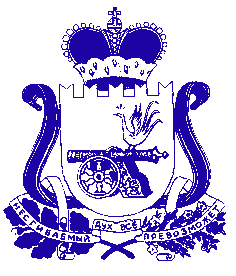 АДМИНИСТРАЦИЯ СМОЛЕНСКОЙ ОБЛАСТИП О С Т А Н О В Л Е Н И Еот  22.02.2017  №   75